Центр туризма и экскурсийНАШИ ДЕТИ РАСТУТ МИЛОСЕРДНЫМИ!Итоги открытой экологической акции «Брошенки и никому ненуженки»Все чаще образовательные организации города Рыбинск участвуют в благотворительной помощи добровольным объединениям неравнодушных людей и реабилитационным центрам  для бездомных животных.  Это греет сердце и дарит надежду, что все будет хорошо. Ведь именно в таком возрасте закладывается зерно милосердия и гуманности по отношению к бездомным животным.С 01 октября 2022 г. по 30 ноября 2022 года экологическим отделом Центра туризма и экскурсий был проведен 1 этап открытой  экологической акции  «Брошенки и никому ненуженки» в рамках проекта «Помочь может каждый!»,  в котором приняли участие 29 образовательных организаций города Рыбинск. Общее количество собранного корма за 1 этап 1512 кг.Победители  и призеры 1 этапа открытой экологической акции «Брошенки и никому ненуженки» в рамках проекта «Помочь может каждый!»: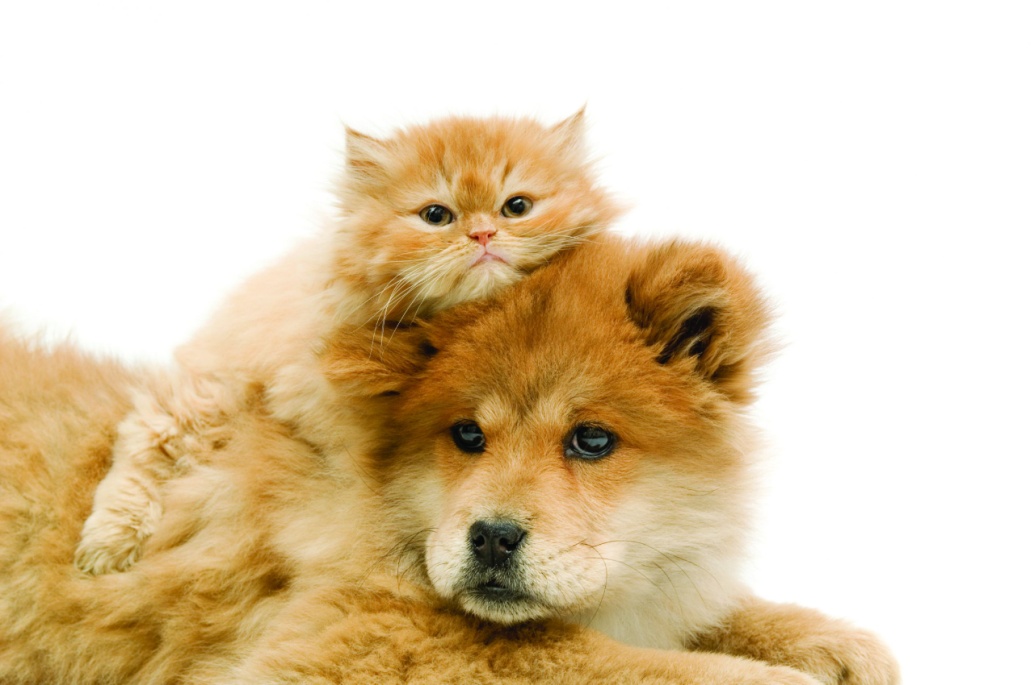 1 место:Д/С № 63;Д/С № 94;Д/С № 14:	Д/С № 73СОШ № 12;Гимназия № 18:СОШ № 4.2 место:Д/С № 96;СОШ № 24;СОШ № 23.3 место:Д/С № 32;Д/С № 49;Д/С № 1;Д/С № 110;СОШ № 6;Все собранные корма переданы группам помощи бездомным животным:«Любимчик», «Шанс», «Надежда»,  «Хвостики», «4 с хвостиком».